задание №    : купе «БАСЯ» 1300                  смена_____ «____»_____________2022 г.                                                                                   ЛДСП 16мм____________Цвет корпуса: ______________Цвет фасада:_______________  Кол-во по заданию: __________Кол-во по факту:__________Обязательное для заполнения!!!                   ЛДСП 16мм____________                    ДВП	ОТК упаковки:                                                          ЗеркалоДАТА ПРИЕМА НА СКЛАД«____»__________2022 г. 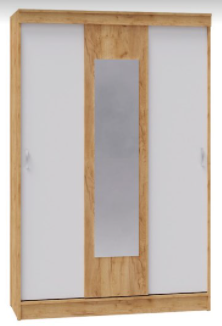 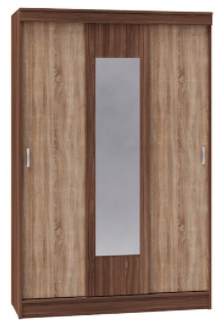 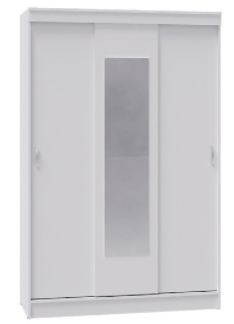 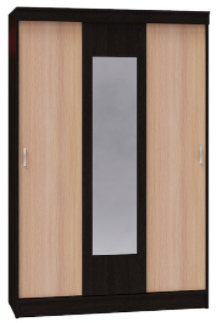 №НаименованиеРазмерРазмерК-воКромка1Боковина198447521д1к2Боковина186840011д3Фасад18254301По кр4Крышка130050011д2к5Вязка126847511д6Вязка44040011д7Полка4373902По кр8Цоколь100126811д9Багет70130011д2кОперацияФИОДатаРаскройКромкаСверловкаФрезеровкаУпаковкаУпаковка№НаименованиеРазмерРазмерК-воКромка3Фасад18254302По кр№НаименованиеРазмерРазмерКол-во10Задняя стенка37812955НаименованиеРазмерРазмерКол-воЗЕРКАЛО130030011 упаковкаБОК	1984*475 - 2 (1 левая, 1 правая)БОК	1868*400 - 13 упаковкаФАСАД	1825*430 - 3(1 левый, 1 правый, 1 с зеркалом)2 упаковкаКРЫШКА	1300*500 - 1    (направляющая СТ 1267 мм НЕ прикручена)ВЯЗКА	1268*475 - 1    (напр. Врезная 1268 мм 2 шт.)ВЯЗКА	440*400 - 1ПОЛКА	437*390 - 2ЦОКОЛЬ	100*1268 - 1БАГЕТ	70*1300 - 1ДВП	            378*1295 - 5Брус соединительный 4 шт.Скалка 812 мм-1 шт.ФУРНИТУРА (укладывается в пакет на складе и выдается в цех для укладки в упаковку 2)